WINNEBAGO COUNTY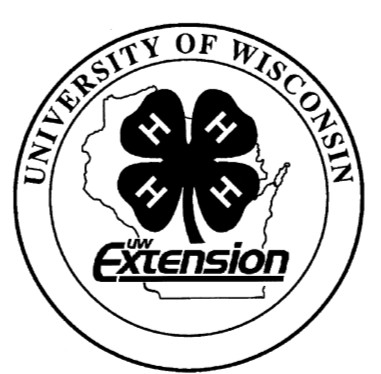 CONSUMER SAVVY PROJECT RECORD FOR 20 	Ways You Received Help This Year Include:(check all that apply)Exhibits in This Project:Item	Placing(additional page may be added)What do you enjoy most about the consumer savvy project?What do you enjoy least about the consumer savvy project?List at least 2 consumer industry related careers that you can identify.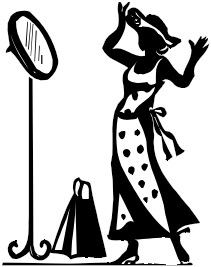 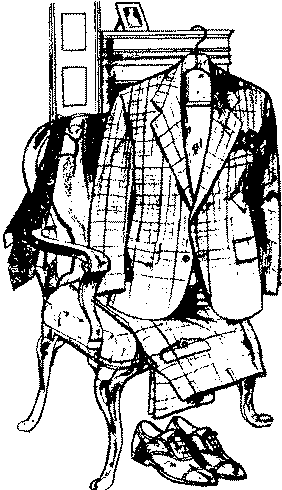 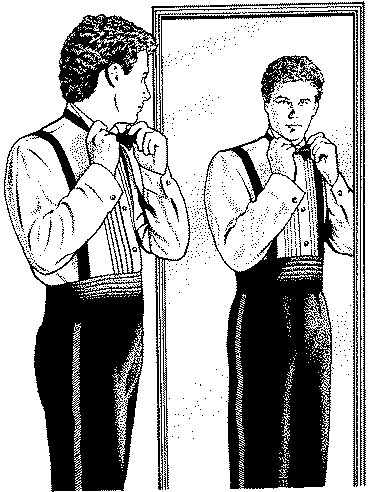 Are you interested in a career related to the consumer industry?Yes_ 	 No_ 	 Maybe_ 	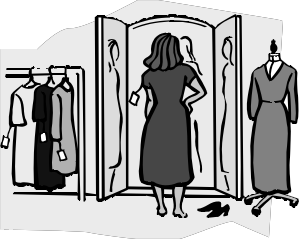 Project Worth StatementWhat project related skill(s) would you like to learn or improve?Has this project been worthwhile to you? Why or why not?Revised 11/2006Things I plan to do and learn this year in this project are: (complete this box between Jan. 1 — May 1)CheckWhen DoneDateDescribe Expenses: Supplies, etc.CostAttended project training offered by my clubAttended project training offered at the county levelAttended project training offered at District or State LevelGuidance from 4-H Leader/4-H ClubGuidance from Parent/Guardian/Other AdultReading and use of 4-H project guidesReading and use of literature, books, audio visual resourcesOwn knowledgeHelp from friends/other youthOther (describe)